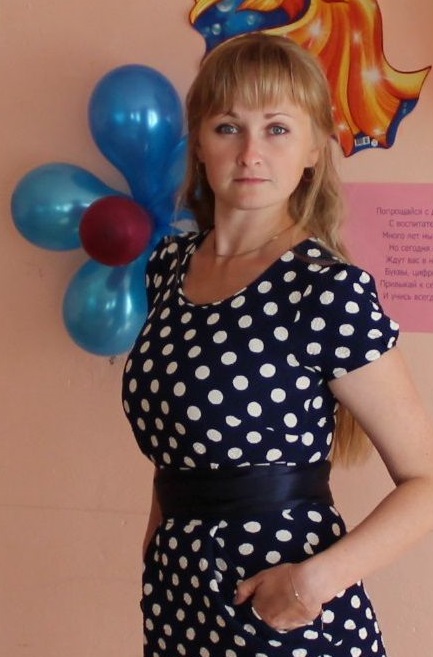 Горячева
Екатерина ЮрьевнаДата рождения: 07.08.1987 год.Должность: воспитатель МОУ Любимская СОШ дошкольные группы.Образование: высшее. Окончила Ярославский педагогический университет им. К. Д. Ушинского по специальности учитель географии, 2011 год.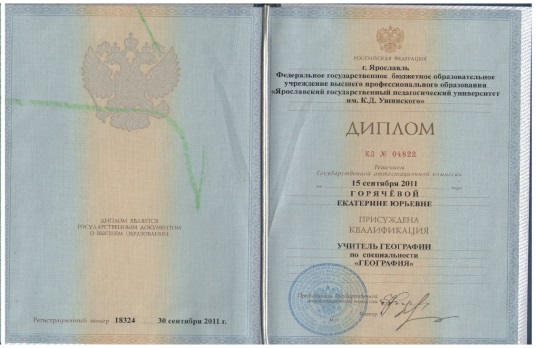 Общий трудовой стаж: 4 годаСтаж педагогической работы: 4 годаКурсы повышения квалификации: Государственное образовательное автономное учреждение Ярославской области «Институт развития образования» по темам:«ФГОС ДО: приоритет поддержки детской активности и самостоятельности» 21.11.2014-02.12.2014 16 часов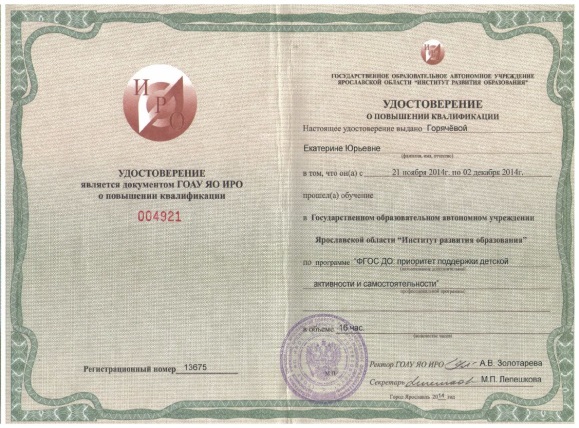 «Технологии работы педагога в условиях стандартизации дошкольного образования» 15.04.2015-28.04.2015г 72 часа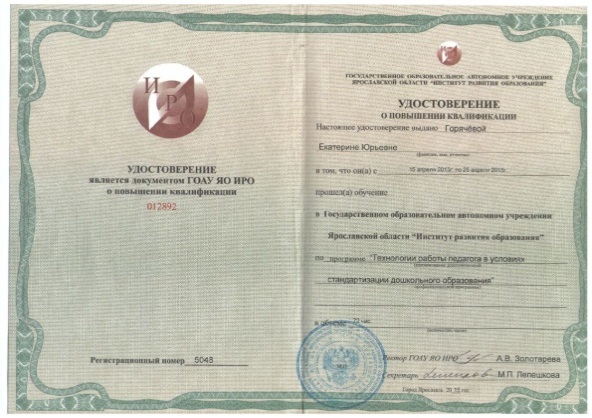 «Интерактивные средства обучения» 17.11.2015-04.12 2015г 72 часа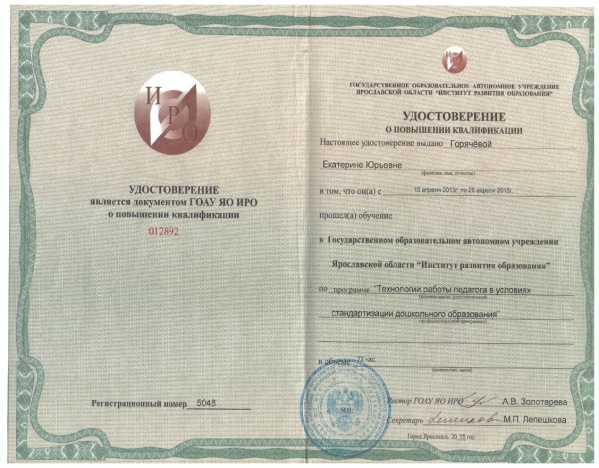 «ФГОС ДО: организация познавательно-исследовательской деятельности детей старшего дошкольного возрастая» 15.02.2016-11.03.2016г 72 часа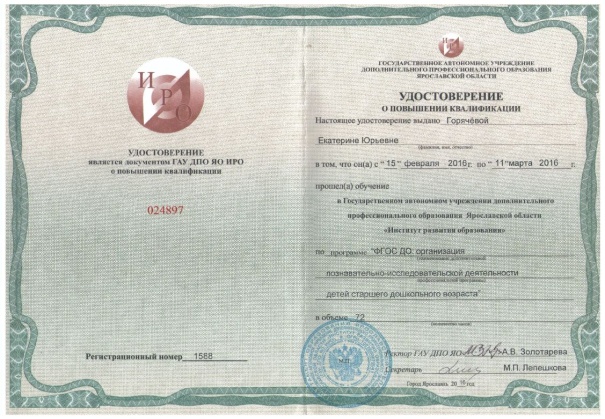 Творчество талант и труд воспитателя не подведут!Участие в районной творческой группе по социально-коммуникативному и физическому направлению. Темы по самообразованию:Тема: «Развитие нравственых качеств у дошкольников, через ознакомление с художественной литературой» 2015-2016 г.Тема: «Краевединие как средство нравственно-патриатического воспитания дошкольников» 2016-1017 г.Мое жизненное кредо:  «Совершенствование, движение вперед»Девиз в моей работе: «Мысль — свеча, от которой можно зажечь чужую свечу, но для этого нужно иметь огонь».Милорад ПавичОсновные принципы моей работы:«Личный пример» уметь вставать на позицию ребенка, видеть в нем личность, индивидуальность;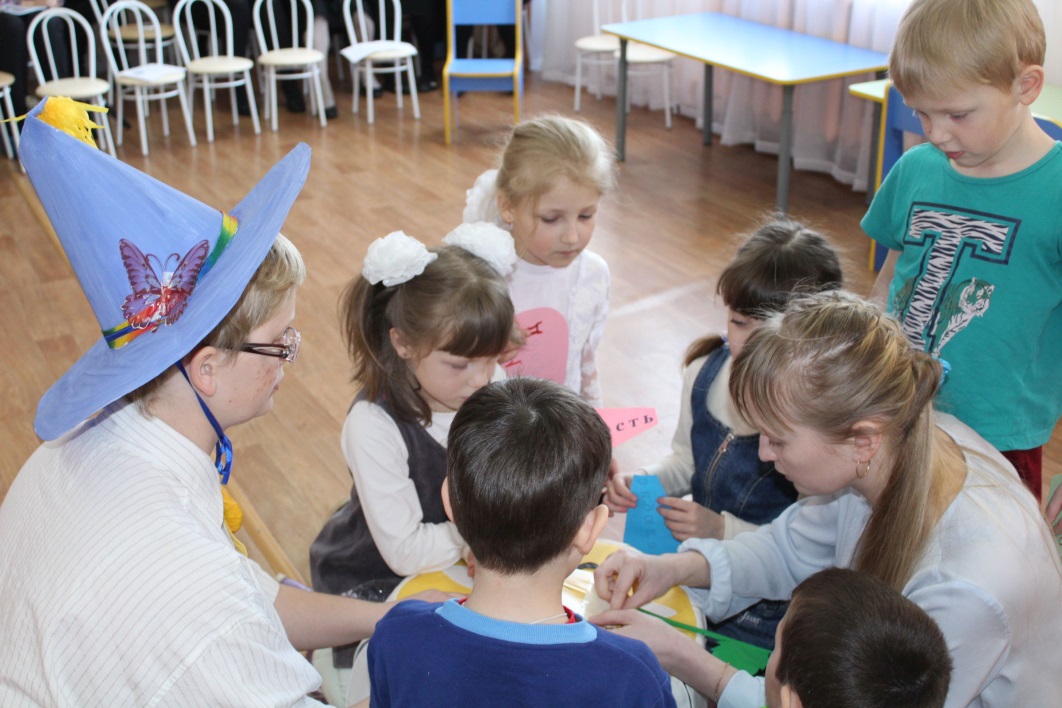 помогать ребенку быть социально значимым и успешным;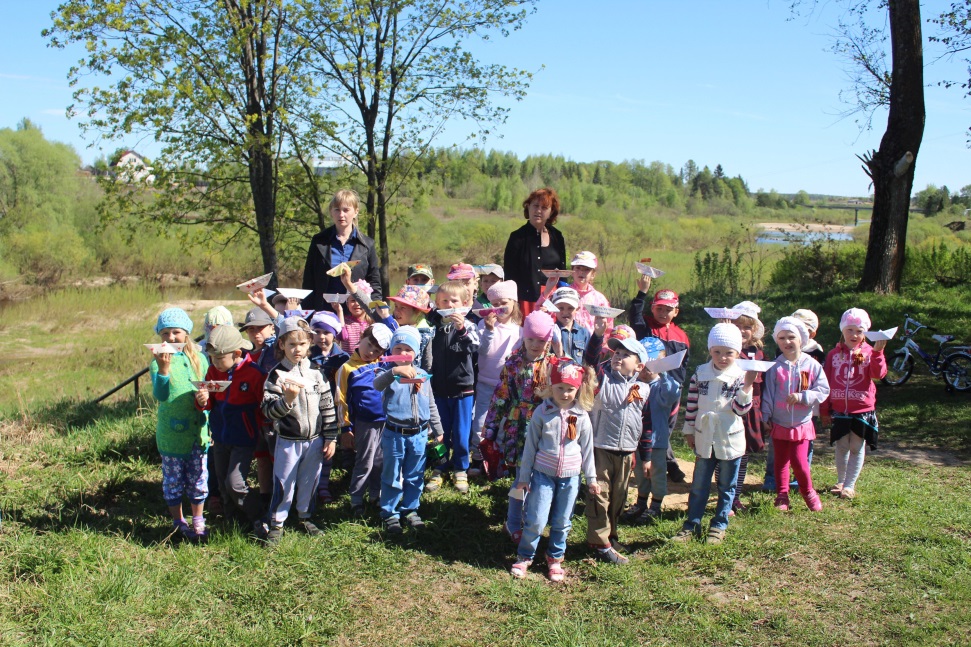  поэтапно решая воспитательные задачи, постоянно искать варианты их решения, которые в большей степени принесут пользу каждому ребенку; 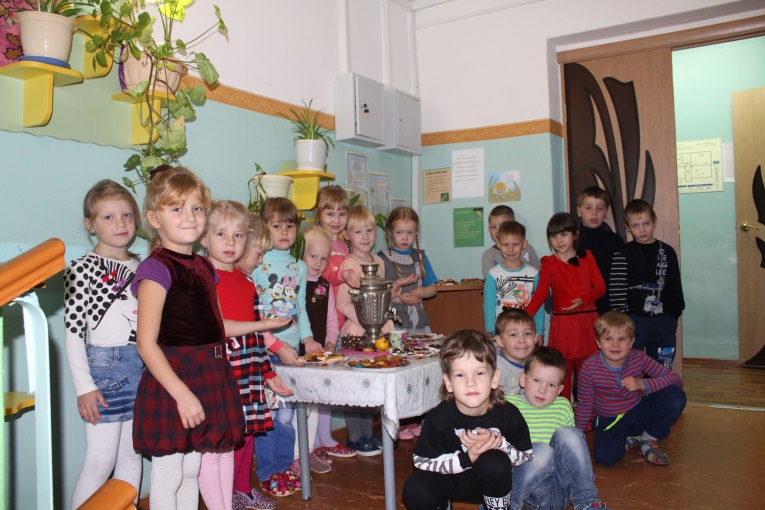 «Обучение в игре» ребенок легко учится тогда, когда не знает, что его учат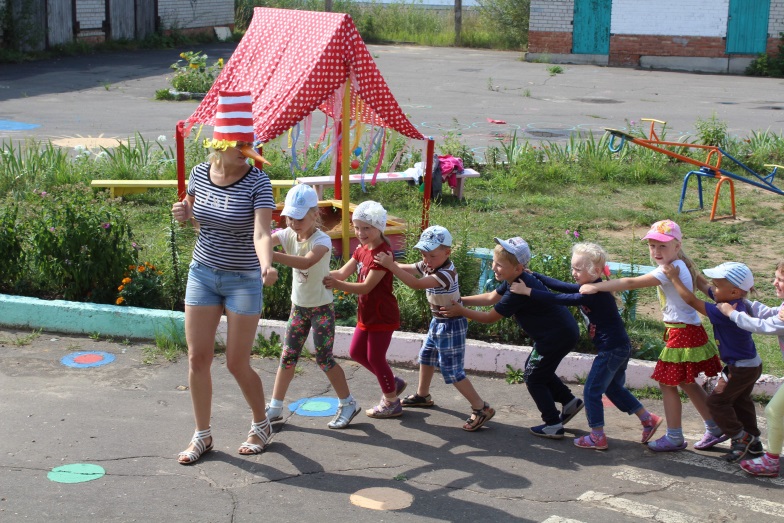 В своей работе использую современные развивающие технологии:технологии проектной деятельности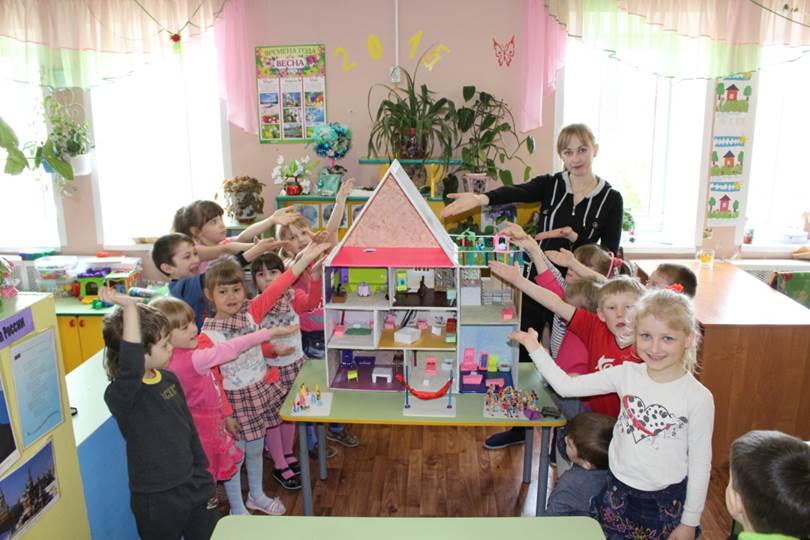 технология исследовательской деятельности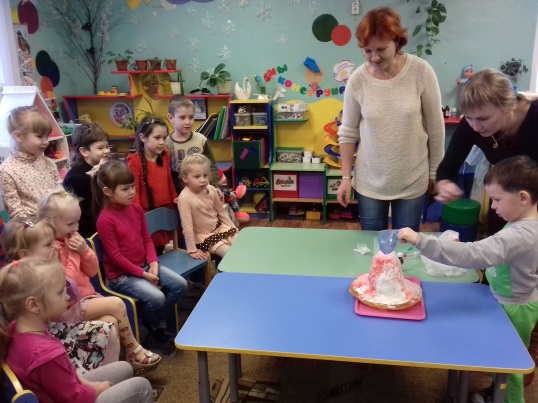 информационно-коммуникационные технологии;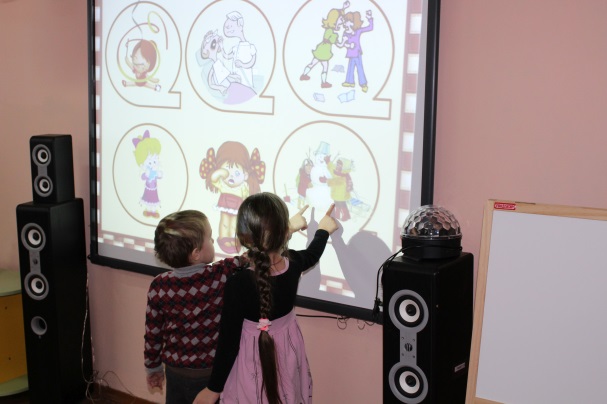 личностно-ориентированные технологии;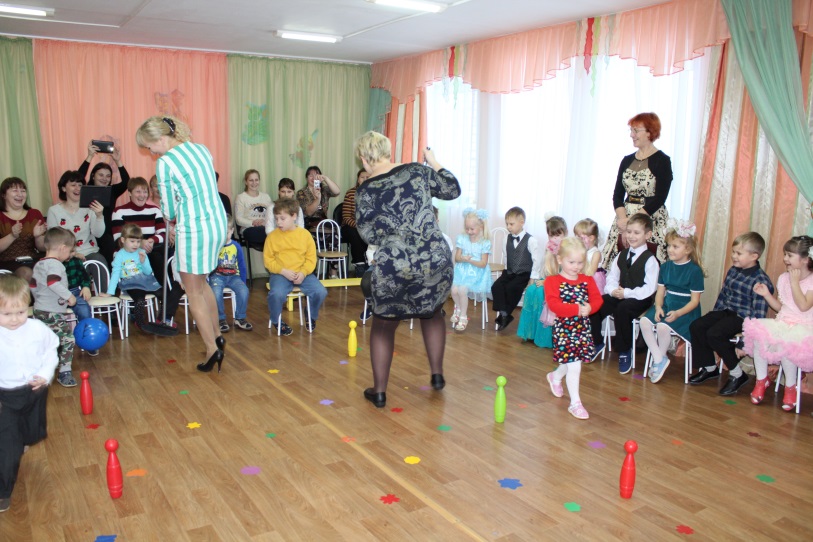 игровая технология «Квест»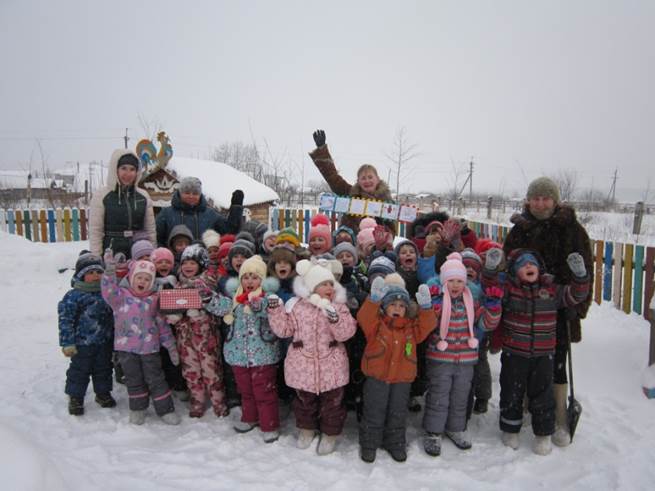 здоровье сберегающие технологии 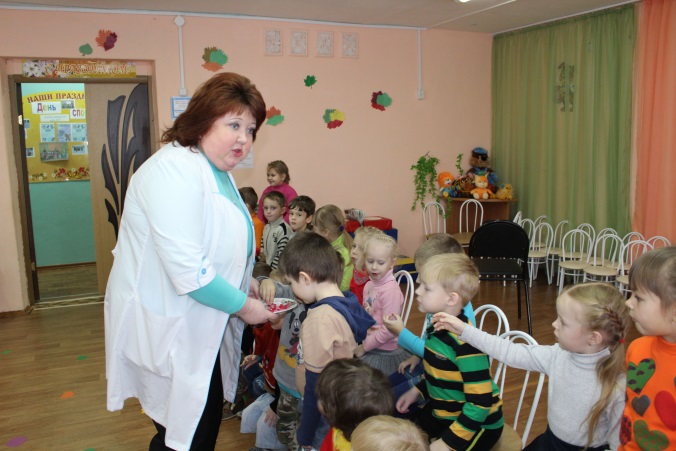 .Благодарственные письма, сертификаты, достижения.  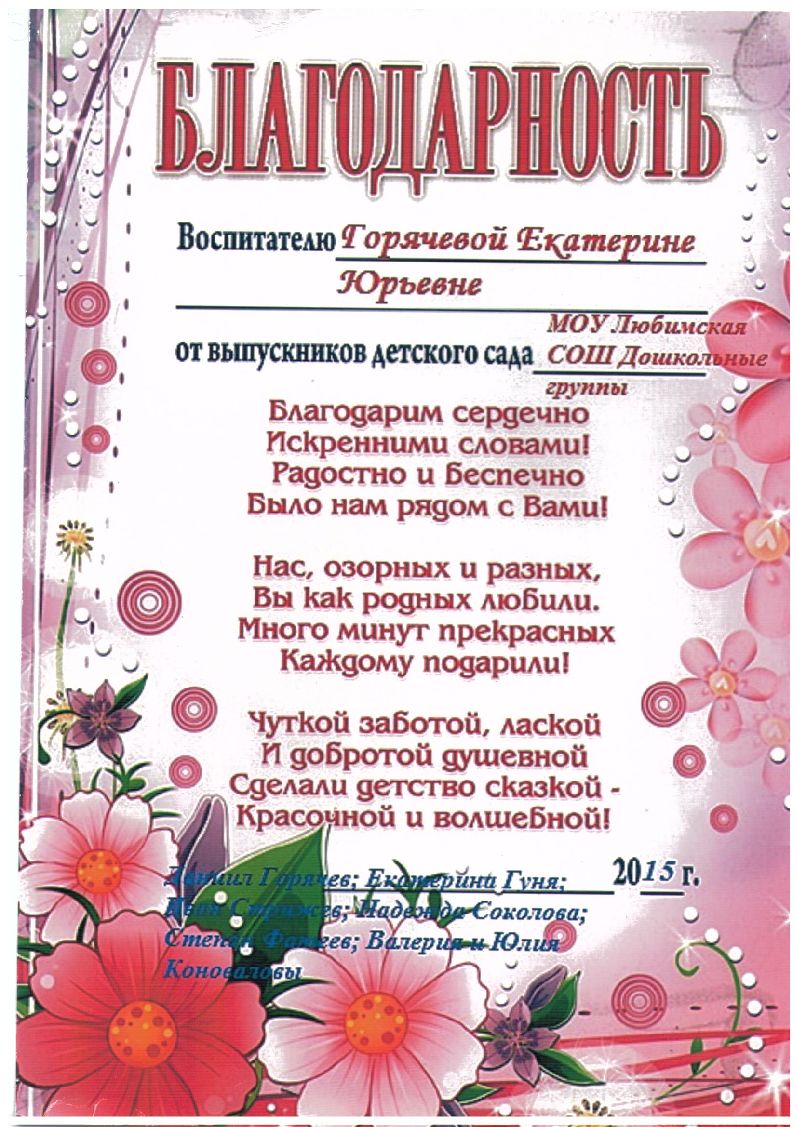 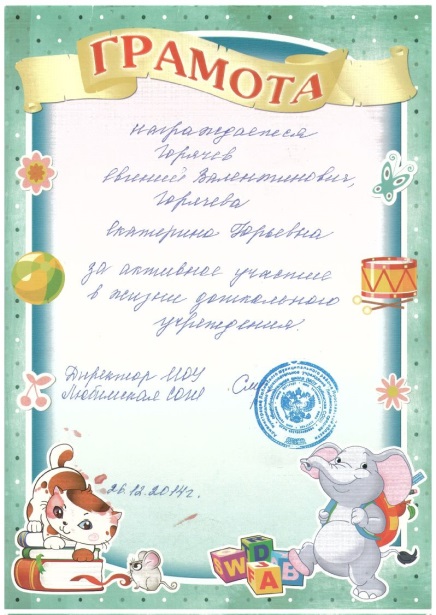 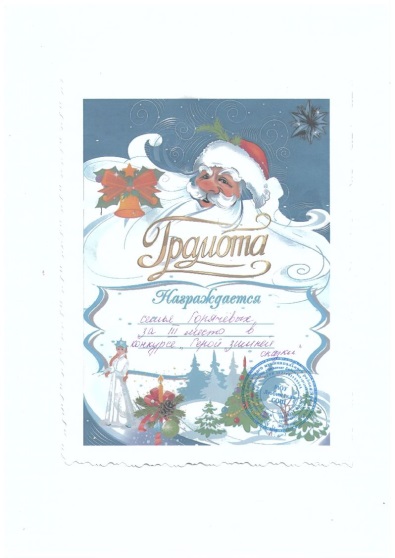 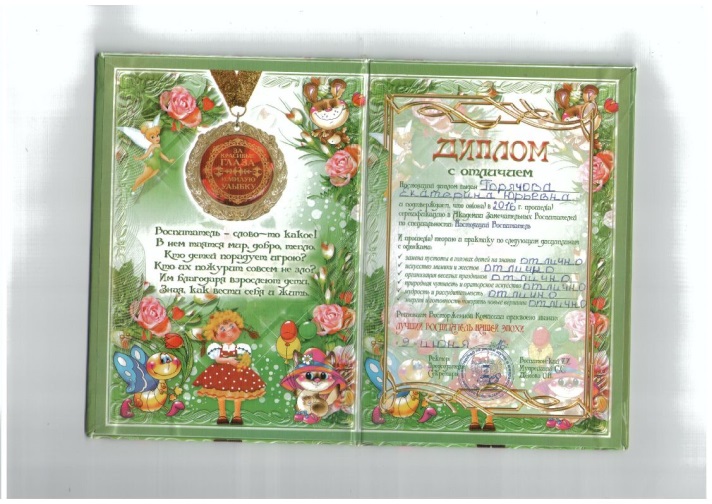 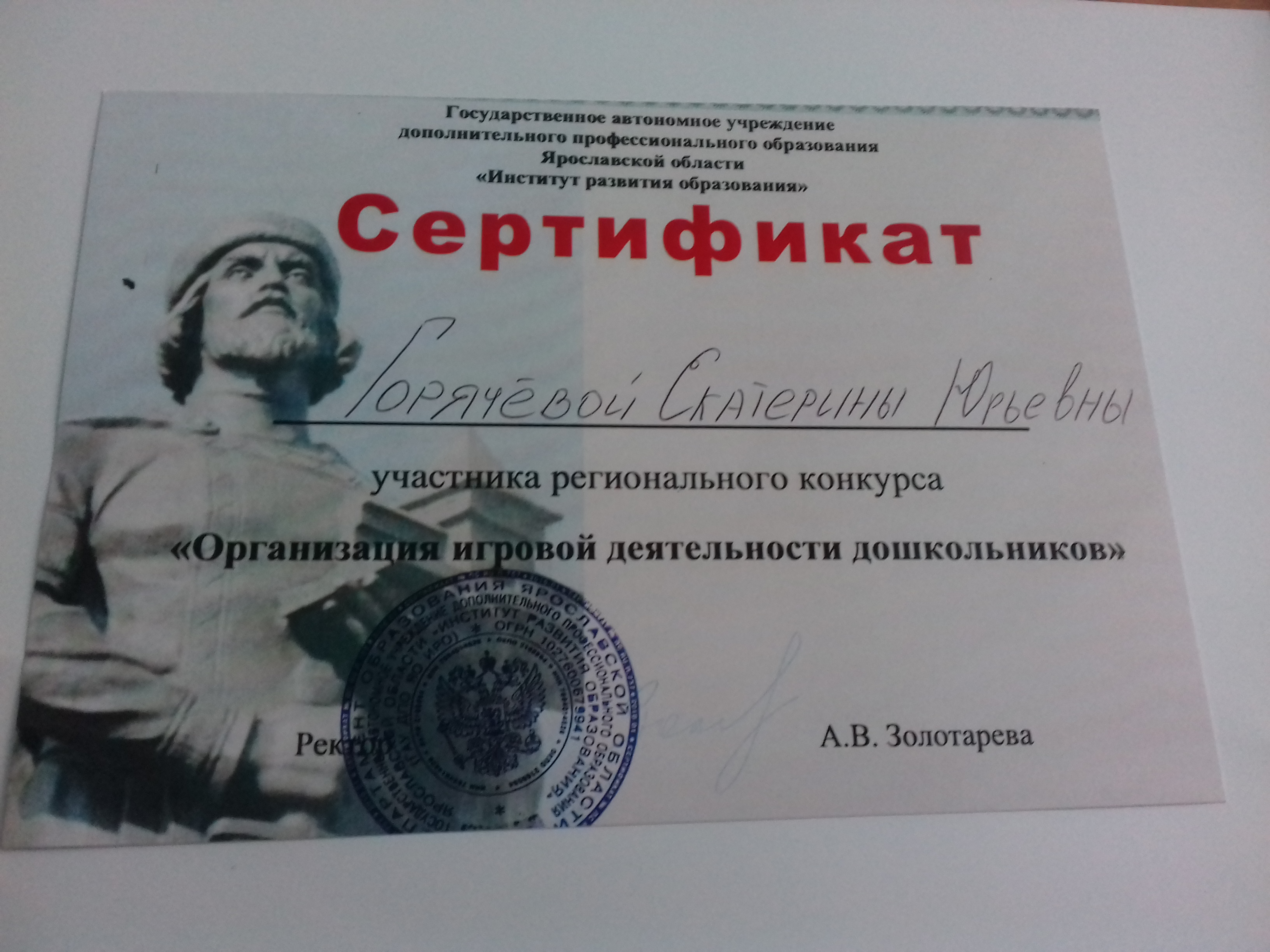 Главное в работе воспитателя, чтобы горели глаза.Ведь когда видят, что горят твои глаза, и ты даришь свет, хочется находиться поближе к такому человеку, неважно взрослый ты или ребенок. 